 Sveučilište u Rijeci ▪ Fakultet  zdravstvenih studija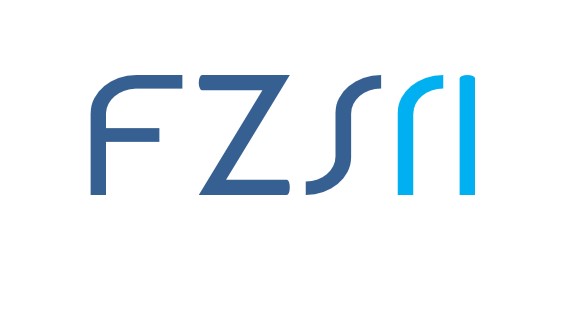 University of Rijeka ▪ Faculty of Helath StudiesViktora Cara Emina 5 ▪ 51000 Rijeka ▪ CROATIAPhone: +385 51 688 266www.fzsri.uniri.hr Klasa: 400-02/20-01-14Ur.broj: 2170-57-5-01-20-1Rijeka, 13.10.2020.Obrazloženje financijskog plana za 2021. godinu te projekcija za 2022., 2023. godinuUvod - sažetak djelokruga radaFakultet zdravstvenih studija službeno je osnovan 13. lipnja 2013. na poticaj zdravstvenih djelatnika u Rijeci uz pomoć Sveučilišta u Rijeci  i  Medicinskog fakulteta u Rijeci, što je potvrđeno odlukom Senata 24. ožujka 2014. godine.Fakultet zdravstvenih studija Sveučilišta u Rijeci jedini je fakultet u Republici Hrvatskoj koji je isključivo i u potpunosti usmjeren prema preddiplomskom i diplomskom (sveučilišnom) obrazovanju neliječničkih kadrova u zdravstvu.Program Fakulteta zdravstvenih studija u  Rijeci sukladan je s ciljem, sadržajem i misijom ustanove, a razvojne mogućnosti primjerene su postavljenim ciljevima i misiji.Zakonske i druge pravne osnoveIzrada Prijedloga financijskog plana temelji se na slijedećim zakonskim i pravnim osnovama:Upute za izradu prijedloga državnog proračuna Republike Hrvatske za razdoblje 2021.-2023.  Ministarstva financija, listopad 2020. godinaUpute Sveučilišta u Rijeci o izradi prijedloga plana i danim limitima od 13.listopada  2020.Zakon o proračunu (NN, br. 87/08, 136/12, 15/15),Zakon o znanstvenoj djelatnosti i visokom obrazovanju (NN, br. 123/03, 198/03, 105/04, 174/04, 02/07, 46/07, 45/09, 63/11, i 94/13),Zakon o ustanovama (NN, br. 76/93, 29/97, 47/99 i 35/08),Strategija  razvoja Sveučilišta u Rijeci 2014 - 2020.Strategija Fakulteta zdravstvenih studija u Rijeci 2018-2021.Odluka o punoj subvenciji participacije redovitih studenata u troškovima studija  javnim visokim učilištima u Republici Hrvatskoj za akademsku godinu 2019./2020  (još nije donesena u trenutku izrade ovog Prijedloga financijskog plana) 1.3.  Obrazloženje programa Financijsko poslovanje Fakultet zdravstvenih studija odvija se kroz program:1.    3705 – Visoko obrazovanjeProgram 3705 – Visoko obrazovanje odvija se kroz slijedeće aktivnostiA621002- Redovna djelatnost Sveučilišta u RijeciRedovna djelatnost  sadrži sredstva za plaće i materijalna prava zaposlenika  koja su planirana po Uputama Ministarstva financija i Ministarstva znanosti i ostvaruju se preko računa državne riznice.A622122-Programsko financiranje javnih visokih učilišta Prihodi iz Programskog financiranja javnih visokih učilišta  ostvareni su temeljem Ugovora o programskom financiranju znanstvene, nastavne i umjetničke djelatnosti sklopljenom 2018. za naredno četverogodišnje razdoblje. Ugovorom su definirane dvije vrste financiranja: temeljno financiranje javnih visokih učilišta koje se temelji na broju redovnih studenata te dodatno financiranje koje se temelji na rezultatima odnosno postizanju dogovorenih ciljeva. Subvencioniranje participacije redovitih studenata u troškovima studija ima slijedeće ciljeve:1. Osiguravanje jednakog pristupa visokom obrazovanju svim redovitim studentima u    	    Republici Hrvatskoj;2. Poticanje završnosti visokog obrazovanja;3. Poticanje visokih učilišta na povećanje broja upisanih u studijske programe i povećanje broja    	    stečenih kvalifikacija u prirodnom, tehničkom, biomedicinskom i biotehničkom području.A679072- EU projekt– EU projekti Sveučilišta u Rijeci Ova aktivnost odnosi se na sredstva iz EU fonda ERASMUS+ koja su započela u 2018., a dio će biti realiziran do kraja 2020. godine,te se predviđa nastavak financiranja u 2021. godini, temeljem Ugovora o partnerstvu za suradnju na projektu „Digital Social Innovation“  sa Nositeljem  - talijanskim Ecoinstituto del Friuli Venezia. A679089- Redovna djelatnost Sveučilišta u Rijeci (iz evidencijskih prihoda)U okviru ove aktivnosti planiraju se i rashodi i izdaci koji se izvršavaju iz vlastitih  i namjenskih izvora. Ova vrsta prihoda prikuplja se od školarina studenata, a planirana je temeljem dosadašnjeg ostvarenja i planova o budućim upisnim kvotama, procjeni studenata broja studenata koji će upisati više godine i visini školarine, uzimajući u obzir sredstva izdvajanja za Sveučilište u Rijeci. Na Aktivosti A679089 nalaze se prihodi iz izvora 31 koji predstavljaju vlastiti prihod  i prihodi sa izvora 52 na kojem se nalaze projekti dobiveni od Sveučilišta na kontu 639.1.4 Ishodišta i pokazatelji na kojima se zasnivaju izračuni i ocjene potrebnih sredstava za         provođenje Prema zadanim limitima Sveučilišta u Rijeci za Fakultet zdravstvenih studija na izvoru financiranja 11 opći prihodi i primici A621002 Redovna djelatnost Sveučilišta u Rijeci, planirano je da će se u 2020. godini iz državnog proračuna (opći prihodi i primici) ostvariti 8.849.760,00 kn prihoda. Iz općih prihoda i primitaka u 2021. planirano je financiranje  rashoda za zaposlene u iznosu od 7.596.350 te materijalnih rashoda u iznosu od 165.350,00  kn, u okviru kojih je planirano 137.420,00 kn za financiranje prijevoza, 18.500 kn za sistematske preglede te 24.100,00 kn naknade za nezapošljavanje osoba s invaliditetom. Planiranom projekcijom prihoda u 2022. godini predviđeno je 9.488.940,00 kn prihoda, temeljem zadanih limita za A621002 Redovna djelatnost Sveučilišta u Rijeci izvor financiranja 11- Opći prihodi i primici uvećano za 3,2% u odnosu na 2021. u okviru kojih je predviđeno financiranje rashoda za zaposlene u iznosu od  9.132.530,00kn te materijalnih prava u iznosu od 170.630,00 kn. U 2022. godini prema danim limitima Sveučilišta planirano je povećanje od 0,92% za A621002 Redovna djelatnost Sveučilišta u Rijeci izvora 11 Opći prihodi i primici te je planirani iznos financiranja 9.536.320,00 kn, od čega se 9.178.130,00 kn odnosi na rashode za zaposlene, a 171.480,00 kn na materijalne prava zaposlenih.Što se tiče aktivnosti  A679089- Redovna djelatnost Sveučilišta u Rijeci (iz evidencijskih prihoda),  obzirom na promjenu  iznosa školarina u 2020/2021 u odnosu na prethodne godine, ali budući da ne očekujemo znatnije promjene po pitanju interesa za pojedinim studijima, očekuje se ista razina  prihoda za posebne namjene (školarine, potvrde i upisnine) od neznatnih smanjenja  0,2% na godišnjoj razini.  To prvenstveno pripisujemo mogućnosti razgraničenja prihoda pa bi eventualno smanjenje bilo osjetno kroz duži vremenski period. Ostvarenje vlastitih prihoda na izvoru 31 u 2020. godini niže je od očekivanog i planiranog za 2020. godinu te je stoga za 2021. planirani prihod niži te iznosi 151.000 kn s trendom povećanja blizu 6% godišnje. Najznačajniji po udjelu u vlastitim prihodima su prihodi od cjeloživotnih obrazovanja. Unatoč inicijalnom interesu za program cjeloživotnog obrazovanja STOMA u 2019. godini zbog epidemiološke situacije nije pokrenuti novi studij.Planiranim prihodima od  izvanrednih studenata u 2021. godini najvećim dijelom predviđeno je financiranje rashoda za zaposlene u ukupnom iznosu od  1.137.200,00 kn,  materijalnih rashoda u iznosu 2.014.270,00 kn, rashoda za nabavu nefinancijske imovine u iznosu od 446.430,00 kn te manjim dijelom za financijske rashode, naknade građanima i kućanstvima te ostale rashode. Materijalni rashodi koji čine i najveći dio rashoda poslovanja na izvoru 43 u najvećoj mjeri se odnose na troškove vanjske suradnje, obzirom da vanjski suradnici, kao i prethodnih godina, velikim dijelom sudjeluju u izvođenju studijskih programa. No planski iznos iz izvora 43 za vanjsku suradnju u 2021. (1.070.000 kn)  približno na istoj je razini kao i 2020 godine. Jer se radi na detaljnom evidentiranju  broja nastavnika u vanjskoj suradnji kako ne bi došlo do nekontroliranog povećanja. Rashodi za nefinancijsku imovinu u iznosu od 446.430,00 kn za 2021. planiraju se utrošiti za neophodna ulaganja u objekt koji je od Sveučilišta u Rijeci dobiven na korištenje. U narednom trogodišnjem periodu planirani su građevinski radovi i ulaganja kojima će se dodatno poboljšati funkcionalnost interijera i otkloniti uočeni nedostaci, među kojima treba istaknuti  sanaciju krova. Temeljem dobivenih limita, na izvoru 52 u razdoblju 2021.-2023. planirani su prihodi po osnovi prijenosa  Sveučilišta u Rijeci u iznosu od 117.125,00 kn kojima se planiraju financirati aktivnosti raspoređene kroz intelektualne usluge promidžbu i informiranje reprezentaciju, naknadu troškova osobama izvan radnog odnosa stručno usavršavanje zaposlenika, uredski materijal, sitni inventar, službenu i radnu odjeću, te usluge telefona, pošte i prijevoza. Na aktivnosti A679072- EU projekt– EU projekti Sveučilišta u Rijeci  u 2021. godini planiran je nastavak realizacije projekta ERASMUS+, koji je započeo u 2018. kada je i primljen veći dio sredstava, dok su preostala sredstva (za 2019. godinu) planirana u iznosu od 17.550,00 kn. Iz tih sredstava i donosa 2.550,00 kn iz 2020. godine, koliko se procjenjuje da će biti neutrošeno iz izvora 51, temeljem Ugovora s nositeljem projekta, planirano je financiranje 8.000 kn troškova službenih putovanja sudionika projekta, 2.000,00 kn uredski materijal, 7.240,00 kn troškova za intelektualne usluge, 2.000 kn za troškove reprezentacije i 60kn troškova bankarskih usluga.   Na aktivnosti A622122-Programsko financiranje javnih visokih učilišta  prema danim limitima, u 2020.  planirano je 1.202.100 kn, što je za 9,7% više od ostvarenog u 2019., najvećim dijelom zbog uvođenja  dodatka na osnovi ostvarenih rezultata iako se broj redovitih studenata nije povećavao. U 2021. i 2022. planiran je iznos od 1.195.870. neznatan porast, od kojih se za intelektualne usluge (najveći udio ima vanjska suradnja u nastavi) planira 840.000 kn kao i u 2020.  te nabavu dugotrajne nefinancijske imovine u iznosu od 124.500 kn u 2021. te 124.000 kn u 2022.  1.5 Ciljevi  i pokazatelji učinka U skladu s programskim ciljevima Sveučilišta u Rijeci koji se temelje na Strategiji razvoja Sveučilišta u Rijeci za razdoblje 2014.-2020. u tablici su navedeni neki od pokazatelja učinka koji se sustavno prate na Fakultetu zdravstvenih studija.  Neki od ciljeva su:Povećanje broja upisanih studenata na prvu godinu studija za sve studijske grupePovećanje broja studenata koji su završili studij/diplomiraliPovećanje broja novih studija akreditiranih od strane MZOPovećanje broja odobrenih projekata za znanstveno istraživački radPovećanje broja objavljenih znanstvenih radova (SCOPUS) Financijski plan 2021.-2023. godine napravljen je prema ostvarenjima iz 2019. i 2020. godine, te podacima o broju studenata iz Službe za studenske poslove, kao i planiranim budućim aktivnostima vezanim za povećavanje kvota na pojedinim studijima i organiziranju cjeloživotnih programa, kao  i Uputama za izradu prijedloga financijskog plana od strane Ministarstva znanostii  obrazovanja  te danim  limitima Sveučilišta u Rijeci.	       Dekan:	Prof.  dr.  sc.  Alan Šustić, dr. med. Šifra aktivnosti/ programaIzvršenje 2019.Plan 2020.Plan 2021.Plan 2022.Plan 2023.Indeks 21./20.A6210029.054.9598.222.2009.195.1309.488.9409.536.3201,12A6221221.135.3921.202.1001.195.8701.195.8701.195.8700,99A67907258.71230.00020.300000,67A6790894.044.4523.893.5003.963.1253.940.0004.139.0001,02POKAZATELJ UČINKAPOLAZNA VRIJEDNOST (Akademska godina 2019/2020)IZVOR PODATAKACILJANA VRIJEDNOST 2020./2021.CILJANA VRIJEDNOST 2021./2022.CILJANA VRIJEDNOST 2022./2023.1.BROJ UPISANIH STUDENATA NA  1.GODINU306Služba za studentske poslove3073083082.BROJ ZAVRŠENIH STUDENATA PO SVIM STUDIJIMA208Služba za studentske poslove2102122153.BROJ POKRENUTIH NOVIH STUDIJA0Prodekan za poslovne odnose i kvalitetu0114.BROJ ODOBRENIH ZNANSTVENIH PROJEKATA7Prodekan za poslovne odnose i kvalitetu3335.BROJ OBJAVLJENIH RADOVA (SCOPUS)15Prodekan za poslovne odnose i kvalitetu202525